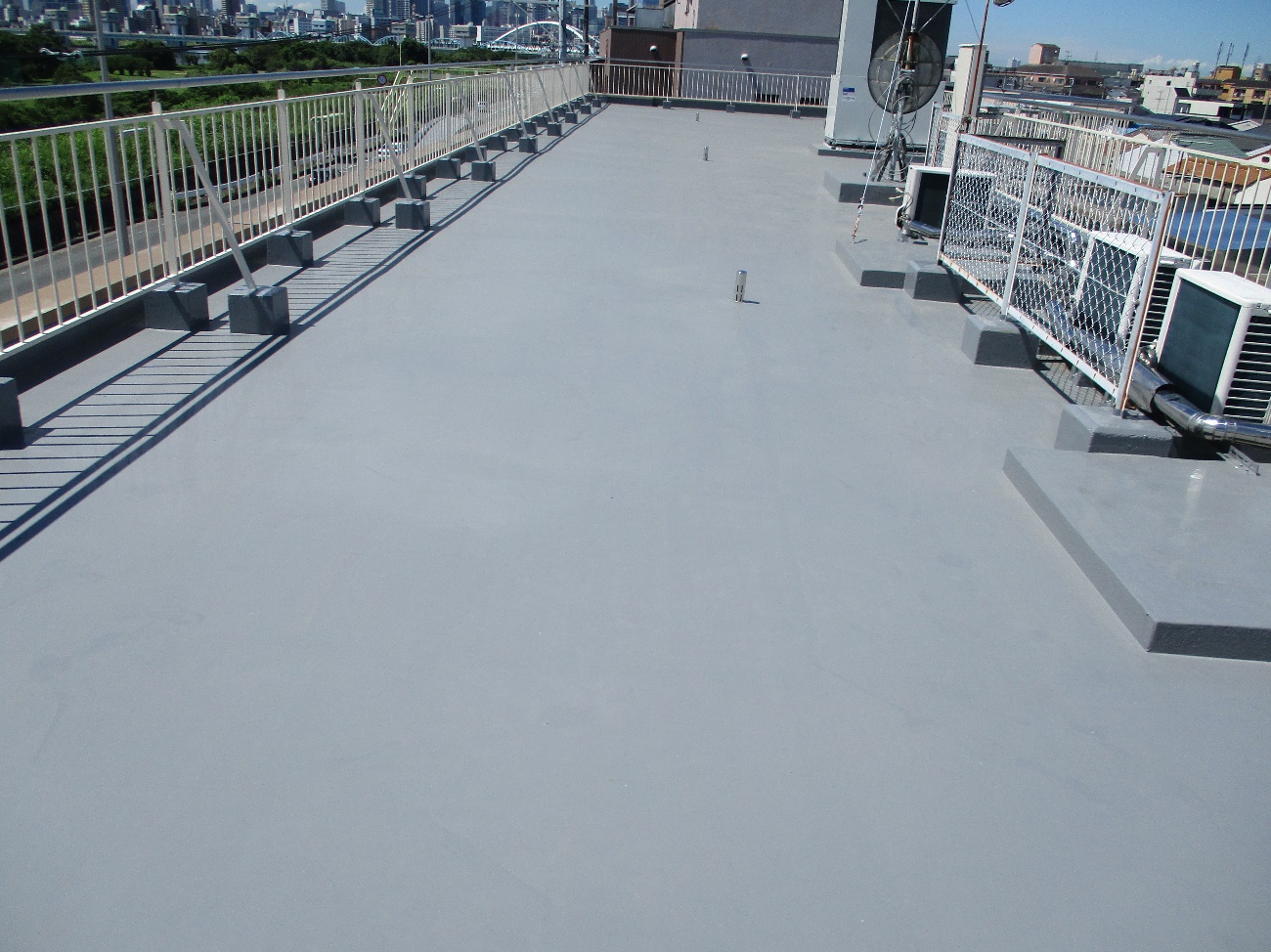 屋上防水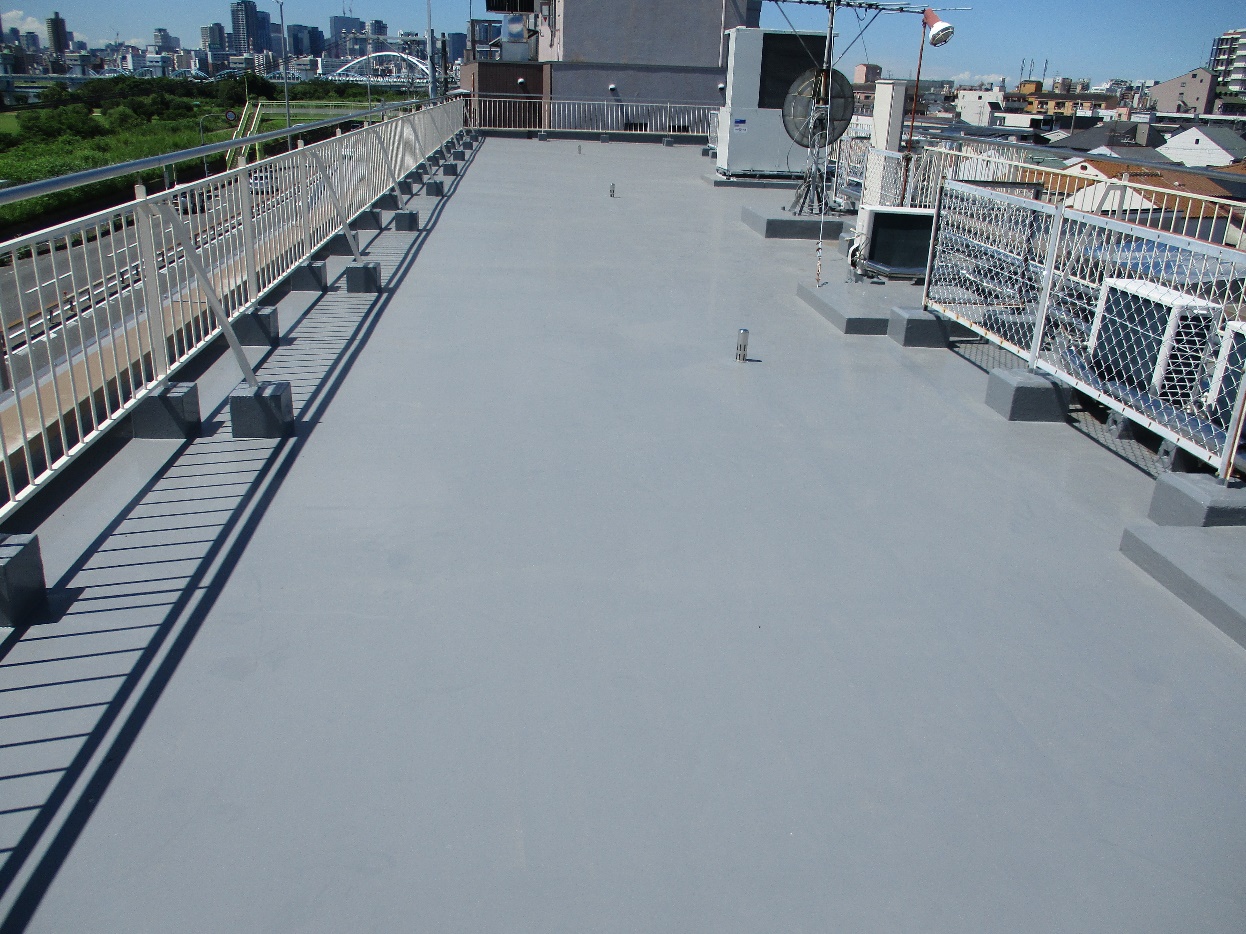 